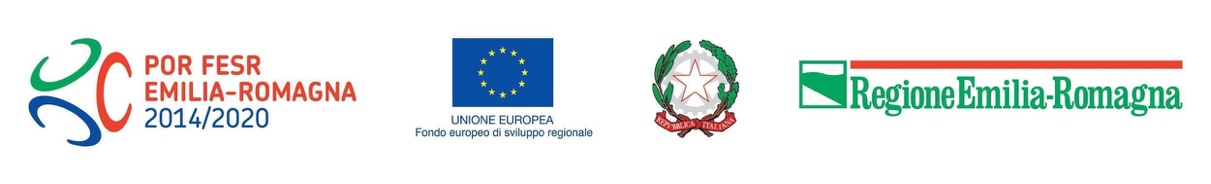 Bando per la transizione digitale delle imprese artigiane Delibera di Giunta Regionale n. 289 del 01/03/2021 e s.m.iAsse 3 - Azione 3.5.2 del POR-FESR Emilia-Romagna 2014-2020RELAZIONE TECNICA DI RENDICONTAZIONEProgetto n. PG/2021/______(*) Si rammenta che ai sensi dell’art. 4.1 del bando gli interventi compresi nei progetti ammessi a finanziamento dovranno essere avviati successivamente alla data del 1° gennaio 2021 ed essere conclusi entro la data del 30/06/2022. Pertanto, tutti i contratti o tutte le obbligazioni giuridicamente vincolanti – comprese le accettazioni di preventivi (sottoscritti e datati) – strettamente funzionali e strumentali alla realizzazione del progetto proposto dovranno essere perfezionati all’interno del periodo sopra indicato, fatte salve le proroghe di cui al paragrafo 7.Il presente schema di relazione tecnica è da intendersi come traccia per la redazione di un elaborato che descriva in modo esaustivo il progetto che è stato realizzato. Tale relazione, da allegare alla documentazione obbligatoria per ottenere l’erogazione del contributo concesso, deve illustrare gli obiettivi e i risultati conseguiti e la loro coerenza e correlazione con le finalità del bando regionale. La presente dovrà contenere altresì una descrizione analitica delle spese contenute nella rendicontazione finanziaria con indicazione delle finalità delle stesse.Attività realizzateCompilare la scheda, max 4.000 caratteri per ogni attività realizzata nel periodo di riferimento tenendo conto di quanto indicato nella scheda progetto in fase di presentazione di domanda di contributo, e di eventuali modifiche approvate dalla RegioneVoce a) Acquisto di beni strumentali, di software e relative licenze d’uso Voce b) Acquisizione di consulenzeElencare le collaborazioni esterne attivate nel periodo di rendicontazione per la realizzazione del progetto, facendo riferimento a quanto indicato nel progetto presentato, tenendo conto delle eventuali varianti approvate.Si rammenta che ai sensi dell’art 4.2 lettera b) sono ammesse esclusivamente consulenze per la definizione delle strategie di innovazione organizzativa, di processo e di direzione e finalizzate all’introduzione delle tecnologie abilitanti 4.0 o all’adattamento e alla connettività degli impianti, attrezzature e sistemi esistenti alle tecnologie abilitanti previste dal piano nazionale impresa 4.0 (Non sono ammesse consulenze finalizzate all’acquisizione delle competenze da parte del personale).Voce c) Personale Elencare il personale dipendente dell’impresa impegnato sul progetto, il cui costo è portato a rendiconto, descrivendo sinteticamente le competenze acquisite necessarie per la gestione del percorso di innovazione introdotto con il progetto da ciascuna persona. Indicare per ciascuna persona il numero di ore dedicate nel periodo di riferimento, il costo orario e l’importo rendicontato che deve coincidere con il rendiconto.Solo per i progetti a cui è stata applicata la percentuale di maggiorazione del contributo relativa alla premialità della ricaduta positiva sull’occupazione Elencare il personale dipendente assunto fra la data di presentazione della domanda di contributo e la data di presentazione della rendicontazione delle spese.Altre informazioni Riportare in questa sezione eventuali altri contenuti tecnici non descritti nelle sezioni precedenti, segnalare e motivare: eventuali modifiche progettuali, eventuali scostamenti in termini di riduzione/aumento delle spese previste.Data e luogo _________________________                                Il legale rappresentante 		_______________________________Ragione sociale Sede interventoTitolo progetto  CUPData di avvio e di conclusione di realizzazione del progettoDal 01/01/2021(*) al ……………………..Autore della relazioneIn qualità di:Legale Rappresentante/ProcuratoreLegale Rappresentante/ProcuratoretelefonoemailInserire una descrizione delle attività svolte in conformità a quanto previsto in domanda di concessione, facendo riferimento all’acquisto attrezzature, alle Consulenze esterne, alle competenze del personale.Descrivere il grado di raggiungimento degli obiettivi, facendo riferimento a quanto riportato in domanda di finanziamento, in particolare alle tecnologie abilitanti 4.0 implementate con il progetto realizzato. Riportare eventuali scostamenti rispetto al piano di lavoro e le relative motivazioni, nonché le criticità eventualmente rilevate giustificando eventuali scostamenti dal progetto originario. Richiamare eventuali richieste di modifiche inviate agli uffici della Regione ed apportate al progettoDescrivere il bene acquistato, specificando l’obiettivo raggiunto. INTERVENTO 1 ………………………………………………………………………….…INTERVENTO 2 ……………………………………………………………………………..NOMINATIVO/RAGIONE SOCIALE DEL CONSULENTEIMPORTO CONTRATTO RENDICONTATON. FATTURA E DATAAttività realizzate/ruolo nel progetto far riferimento alla relazione specifica e alla tipologia di consulenza elencata alla voce di spesa b)……………………………………………………………………………………………….far riferimento alla relazione specifica e alla tipologia di consulenza elencata alla voce di spesa b)……………………………………………………………………………………………….Cognome e nomeOre dichiarate nel time sheetCosto orarioImporto rendicontatoCompetenze acquisite(max 250 caratteri per persona)..............................................................................…………………………………………………………………………...............................................................................………………………………………………………………………….Cognome e nome del neoassuntoData di assunzioneTipologia di contrattoTitolo di studio(diploma ITS, diploma di laurea di primo livello, magistrale o a ciclo unico, nelle discipline scientifiche STEM (Scienze, Tecnologia, Ingegneria e Matematica), diploma di master, titolo di dottore di ricerca in una delle discipline sopra citate.)contratto a tempo indeterminatocontratto di apprendistato di 2° livello.............................................................................………………………………………………………………………….contratto a tempo indeterminatocontratto di apprendistato di 2° livello.............................................................................……………………………………………………………………………